Ваш ребенок познает мир.                         Консультация для родителей                                 Воспитатель: Борисова Марина ВалерьевнаМалыш подрос, ему три года, и он начинает активно познавать мир и самого себя, задавая вам бесконечные вопросы.Здравствуй, возраст почемучек! Как же помочь ребенку войти в этот огромный мир со всеми его сложностями и бесконечным количеством меняющейся информации, как отобрать то, что необходимо в данном возрасте, не перегружая его, оставляя время для игр и обсуждения?Существуют принципы, лежащие в основе любых занятий с детьми 3 — 5 лет, в том числе и при ознакомлении с окружающим. Их несколько.Во первых, важно не обрушивать на ребенка большое количество информации, а уметь ее обрабатывать, структурировать, отбирать необходимые сведения, опираясь при этом на средства, выработанные культурой. Человечество всегда стремилось обобщать, сохранять и передавать информацию, используя для этого условные обозначения, буквы, цифры, планы, чертежи и другие знаки. Для взрослого человека использование таких средств является абсолютно естественным, в то время как дети только начинают овладевать ими. Выдающимся детским психологом Леонидом Абрамовичем Венгером и его лучшей ученицей, замечательным ученым Ольгой Михайловной Дъяченко было доказано, что усвоение и использование этих «орудий ума» является основной движущей силой развития интеллектуальных и творческих способностей дошкольника.Например, ребенок учится различать диких и домашних животных. Для малышей это пока очень трудная задача, ведь им нужно выделить, чем отличаются одни от других. На помощь приходят условные обозначения дома и леса, опираясь на которые ребенку легче разделить животных на две группы, так как сразу видны их существенные различия.Во - вторых, каждый возрастной этап имеет свои приоритетные направления развития, т.е. те же сферы действительности и человеческой культуры, с которыми прежде всего нужно знакомить ребенка в данный период и которые станут базисом для его дальнейшего познавательного и личного становления. Важно «не перескакивать» через этапы (например, учить малыша читать и считать с трех лет), а позволить ему полностью использовать возможности и потребности своего возраста. Для младших дошкольников (с 3-х до 4-х лет) такими существенными вещами являются знакомство с сенсорными эталонами (цветом, формой, величиной), Их использование для анализа окружающих предметов, обогащение чувственного опыта ребенка через слух, зрение, обоняние, осязание.В — третьих, общение взрослого и дошкольника строится таким образом, чтобы подтолкнуть ребенка к поиску решения той или иной задачи, пробудить в нем интерес к познанию, стремление самостоятельно задавать вопросы. Обобщать полученные представления. делать выводы, устанавливать причинно-следственные связи и отношения. Для того чтобы образовательная   работы   не   превращалась   в   скучное   заучивание   и натаскивание, а приносила радость и детям, и взрослым, задания даются в форме игры, соревнования, конструирования, экспериментирования и других свойственных дошкольному возрасту видов деятельности.Человеческие знания огромны, и, для того чтобы лучше структурировать их познание, в науке принято деление на четыре основные сферы: представление о себе, о других людях и отношениях между ними, о рукотворном и нерукотворном мире.Что же стоит за этими понятиями и как лучше знакомить с нами ребенка?Представления о себе в психологии называются самосознанием, т.е. это весь комплекс знаний человека о своем внешнем облике и внутреннем мире. Именно к трем годам ребенок начинает осознавать себя как представителя человеческого орда и одновременно уникальную неповторимую личность. Это только первый шаг на длительном пути познания себя и мира, но он закладывает основу дальнейшего развития личности. Многие психологи полагают, что именно в это время рождается личность, поэтому возраст 3-4 лет считается кризисным.Наши занятия и повседневная жизнь должны быть направлены на то, чтобы помочь маленькому человеку предотвратить этот бурный этап и подняться на новую ступеньку развития.Представления о себе тесно связаны со знаниями о человеческих взаимоотношениях, культуре общения, традициях. К этой области относятся нормы поведения в общественных местах, на улице, дома, знание профессий, а также явлений культуры: театра, библиотеки, музея, цирка и т.д.Круг представлений маленького ребенка достаточно узок и ограничивается личными впечатлениями. Традиционно с этой областью дети знакомятся по произведениям детской литературы. Беседуя с ребенком после чтения книги, постарайтесь выяснить, а как бы он поступил в той или иной ситуации, почему. Не только знание норм определяет поведение ребенка; важно, чтобы он сам прочувствовал, как говорится, пропустил через себя те или иные переживания. Маленький ребенок 3-5 лет пока еще сосредоточен на себе, эгоцентричен, ему трудно понять, что чувствуют другие, как относиться к этому, как проявлять свои собственные переживания в форме, принятой в обществе.Знакомство с профессиями, правилами поведения и явлениями культуры также происходит с помощью произведений детской литературы. Однако этого недостаточно. Прежде всего необходимо опираться на собственный ответ ребенка. Для этого поиграйте с ним по ролям наиболее интересные фрагменты сказки или рассказа, в которых отчетливо проступают нравственные нормы, необходимость сопереживания другим, умение решительно вести себя в трудной ситуации.Младшие и средние дошкольники, как правило, редко бывают в музеях, театрах, библиотеках и не знакомы с нормами поведения в подобных общественных местах. Малышам важнее всего научиться вести себя на улице, в магазине, поликлинике, детском учреждении, домаРукотворный мир познается ребенком и, прежде всего через экспериментирование и игры с предметами. С детьми 3-х лет основной упор делается на знакомство с окружающими предметами, их свойствами и назначением, на умение аккуратно обращаться с ними, класть на место, организовывать пространство вокруг себя.Почему дети часто ломают игрушки, вещи, мебель? Из-за неаккуратности? Из вредности? Вовсе нет. Просто ребенку интересен окружающий мир, и он пытается разобраться в нем. Для малыша это, прежде всего предметы обихода и игрушки. На множество вопросов ребенок ищет ответы самостоятельно. Цель взрослого - помочь ему в этом, направить познавательную активность в конструктивное русло.К 4-м годам дети уже активно играют, придумывая сложные сюжеты, беря на себя разные роли: мамы, папы, врача, продавца. Мир людей и человеческих отношений становится более интересным, чем предметный. Самое время заняться созданием пространства для ребенка. С этой целью хорошо было бы оборудовать уголок его личных вещей. С целью закрепления и эмоционального проживания полученных представлений используйте книги «Мойдодыр», «Федорино горе» К. Чуковского, «Вредные советы» Г.Остера и др.Еще одной сферой человеческих познаний, с которой знакомится ребенок, является нерукотворный мир. К нему относится живая и неживая природа. В период от 3-х до 5-ти лет она становится одним из основных источников информации и развития. Дети узнают о разнообразных растениях и животных, изменениях, происходящих с ними в течение жизни и года, знакомятся с элементами экологии, времени, узнают о свойствах воды, воздуха, тепла и света, наблюдают за природными явлениями. Трудно перечислить все, с чем сталкивается ребенок при общении с миром природы и как много способов ее познания.Заканчивая разговор о средствах и способах развития представлений детей 3-5 лет о себе и окружающем мире, хочется подчеркнуть, что наиболее важным является соблюдение интересов ребенка, возможностей и потребностей его возраста. Хотелось бы, чтобы родители не стремились скорее посадить малыша за парту, а попытались развить его, показав все многообразие и богатство окружающего мира, дав ему в руки орудия для познания.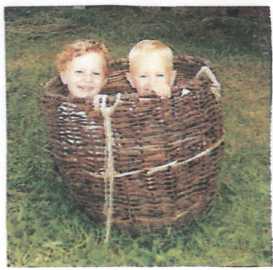 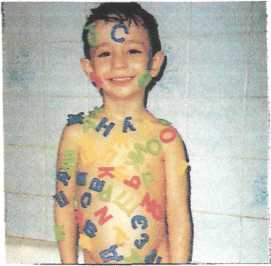 